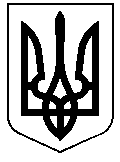 РЕШЕТИЛІВСЬКА МІСЬКА РАДАПОЛТАВСЬКОЇ ОБЛАСТІВИКОНАВЧИЙ КОМІТЕТРІШЕННЯ17 травня 2021 року                                                                                    № 137Про здійснення правочинівстосовно нерухомого майна,право власності на яке, або правокористування яким мають дітиКеруючись ст. 177 Сімейного Кодексу України, ст.ст. 32, 362 Цивільного Кодексу України, Законом України „Про місцеве самоврядування в Україні”, ст.ст. 17, 18 Закону України „Про охорону дитинства”, ст. 12 Закону України „Про основи соціального захисту бездомних громадян і безпритульних дітей”, ст.11 Закону України „Про забезпечення організаційно-правових умов соціального захисту дітей-сиріт та дітей, позбавлених батьківського піклування”, п. 66 Порядку провадження органами опіки та піклування діяльності, пов’язаної із захистом прав дитини, затвердженого постановою Кабінету  Міністрів  України  від 24.09.2008  № 866, враховуючи рішення  комісії з питань захисту прав  дитини  від  14.05.2021, розглянувши заяви батьків малолітніх та неповнолітніх дітей і відповідні матеріали про надання дозволу та згоди на здійснення правочинів стосовно нерухомого майна, право власності на яке, або право користування яким мають діти, враховуючи що житлові та майнові права дітей порушені не будуть, виконавчий комітет Решетилівської міської радиВИРІШИВ:1. Надати  дозвіл громадянам Остапченко Яні Павлівні та Остапченку Володимиру Миколайовичу на продаж ¼ частки квартири, що належить їх дочці Остапченко Аріні Володимирівні, **** року народження,  на праві приватної спільної часткової власності і знаходиться за адресою: вулиця П******, **, квартира **, місто Р******, Полтавська область та підписання договору купівлі-продажу вищезазначеного майна від імені малолітньої дитини.2. Надати дозвіл батькам Шумейку Віталію Анатолійовичу, Шумейко Зої Василівні  на укладення  договору купівлі-продажу житлової квартири, що на праві приватної спільної часткової власності,  по ¼ частині квартири, належить дітям: Шумейко А**** В****, **** року народження, Шумейку Б*** В*****, ***** року народження та знаходиться за адресою: вулиця П******,***, квартира **, місто ******, Полтавська область.1) Надати дозвіл батькам Шумейку В.А.,  Шумейко З. В. на надання згоди неповнолітній доньці Шумейко А***** В***** на підписання договору купівлі-продажу квартири та на підписання договору купівлі-продажу від імені малолітнього сина Шумейка Б***** В****.3. Надати дозвіл громадянці Чех Валентині Федорівні на укладення  договору дарування житлової квартири з господарськими будівлями і спорудами,  що належить їй на праві приватної власності та  знаходяться за адресою: вулиця П********, ***, квартира *, місто ******, Полтавська область,  синові Чехові Сергію Анатолійовичу, де  зареєстрована та проживає малолітня Чех Н***** С*****, ****** року народження.Міський голова                                                                              О.А. Дядюнова